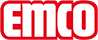 emco Bauemco MARECHAL Premium Revêtement de propreté Maximus Image 522 PS Maximus ImageType522 PS Maximus Imagerésistanceextrêmeprofilé porteurProfilés porteurs en aluminium à l'épreuve du gauchissement avec isolation phonique premium en sous-face.Couleur de profilé porteurEn aluminium par défaut. Teintes anodisées moyennant supplément: or EV3, bronze moyen C33, noir C35 ou acier inoxydable C31Hauteur env. (mm)22Remarque - hauteur des produitsLa hauteur réelle du revêtement peut être plus élevée de 2 à 3mm (surface d'usure)RevêtementRevêtement MAXIMUS serti et résistant, avec un classement au feu Bfl-S1. (Revêtement de propreté en fibres polyamides 100%)écartement standard des profilés (mm): env.5mm, rondelles-entretoises en caoutchoucportes automatiquesEspacement de profilés disponible en option en 3mm pour les portes automatiques selon la norme DIN 186005antidérapancepropriété antidérapante R12 selon DIN 51130Colorisl 350 Bleu grisl 80 Bordeauxl 260 Brunl 380 Gris foncél 210 Vert foncél 120 Lavandel 30 Jaune orangel 20 Jaunel 420 Orl 270 Graphitel 340 Beige grisI 370 Grisl 250 Vertl 170 Bleu clairl 360 Gris clairl 440 Vert clairl 90 Rouge clairI 100 Rouge cerisel 430 Saumonl 230 Vert feuillel 290 Bleu pâlel 110 Lilasl 140 Magental 200 Bleu marinel 330 Marronl 220 Menthel 40 Orangel 70 Rouillel 180 Pétrolel 150 Pêchel 310 Brun fauvel 60 Rougel 160 Bleu royall 320 Sablel 240 Vert roseaul 390 Noirl 300 Argentél 190 Emeraudel 280 Bleu acierl 410 Gris acierl 450 Sunsetl 50 Terracottal 130 Raisinl 400 Blanc*I 10 Citroncoloris spéciauxColoris supplémentaires à trouver parmi notre gamme de revêtements de propretécomportement au feuRevêtements classés Bfl-S1 selon les standards européens.liaisonpar câbles en acier zingué enrobés d'une gaine PVCGarantieLes conditions de garantie peuvent être consultées sur la page:Revêtement certifié selon TUV PROFICERT - product Interior (Standard)Prescriptions françaises en matière d'émission de composés organiques volatilsLEED v4 (hors Amérique du Nord)Certification anglaise BREEAMRéglementation COV belgeCertification AgBBMVV TB PJ 8, 9 / CGVMatériau de revêtement100 % PA 6.6 (Polyamide)Classe de résistanceMise en œuvre projet 33Résistance des coloris à la lumière ISO 105 BO2bonne 5-6Résistance des coloris à l'abrasion ISO 105 X 12bonne 5Résistance des coloris à l'eau ISO 105 E01bonne 5Réduction bactérienne EHEC ASTM-e214929,4 %Réduction bactérienne staphylocoque doré ASTM-e214916,7 %Réduction bactérienne pneumonie klebsellia ASTM-e214968,2 %CotesLargeur du tapis:…... mm (longueur des profilés)Profondeur du tapis:…. mm (sens de passage)contactemco Benelux B.V. · Divisie Bouwtechniek · Veldrijk 2 · 8530 Harelbeke / BE · Tel. (+32) 056 224 978 · bouwtechniek@benelux.emco.de · www.emco-bau.com